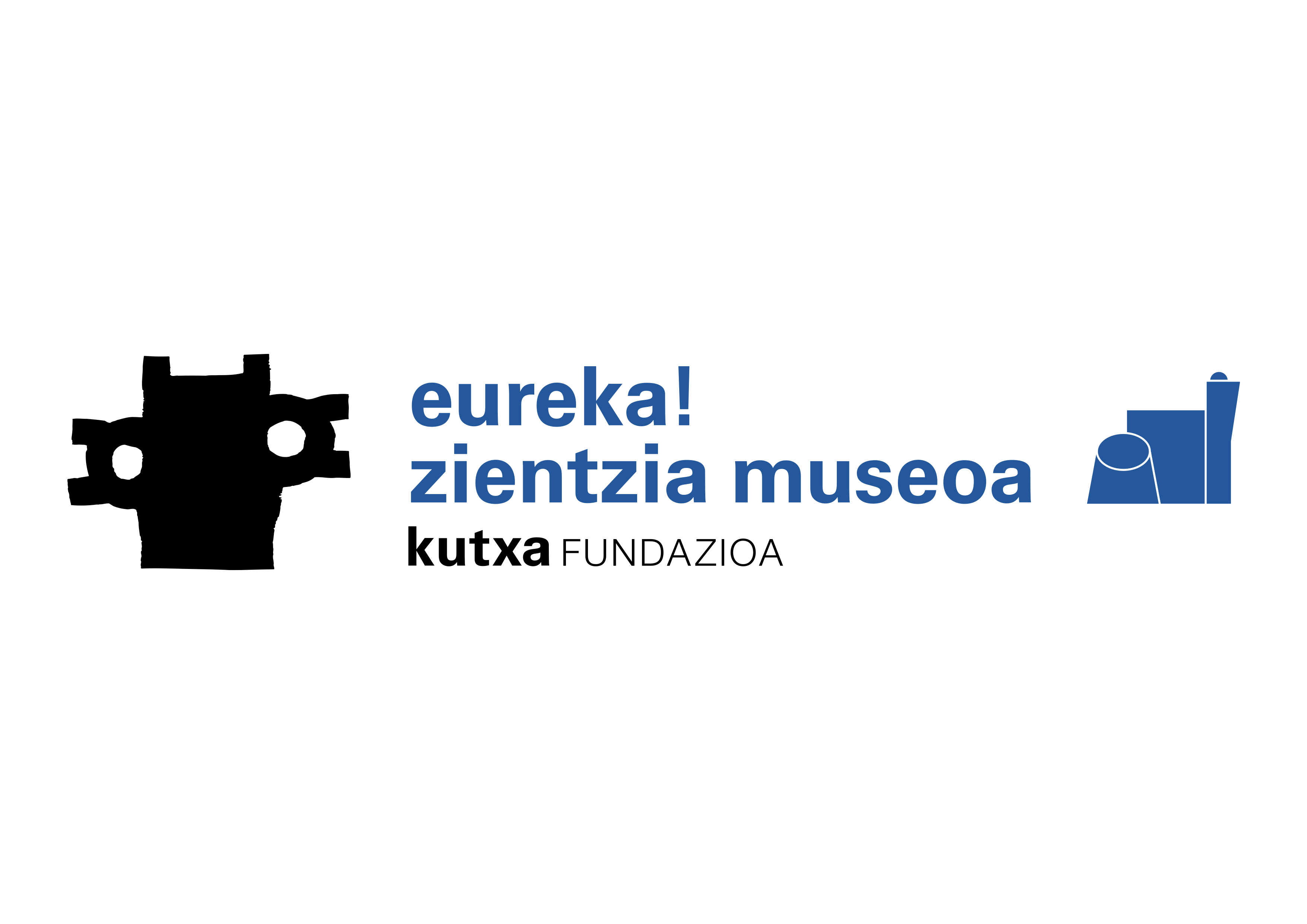 Tarifa Berezien Egunak Días de Tarifas Especiales
EGUNADÍAASTEARTEAMARTESOSTEGUNAJUEVESOSTIRALAVIERNESLARUNBATASÁBADOADIN TALDEA 
EDAD GRUPOSIKASLEAK 17-26 urte (*)ESTUDIANTES 17-26 años (*)NAGUSIAK +65 urteMAYORES +65 añosHAURRAK <11 urteNIÑOS Y NIÑAS <11 añosNERABEAK 12-16 urte (*)ADOLESCENTES 12-16 años (*)JARDUERA PROPOSAMENA  ACTIVIDAD PROPUESTA16:00 - Euskara

PLANETARIUMStars / Gravity / Beyond the sunZuzeneko zeruak11:00 - Euskara

BISITA GIDATUA 
30’ areto desberdin batean astero.17:00 – 19:30 - Elebitan / bilingüe

LEGO12:00 – 14:00 / 16:00 – 20:00
SIMULAGAILUAK  
SIMULADORESJARDUERA PROPOSAMENA  ACTIVIDAD PROPUESTA16:30 - Elebitan / bilingüeSEGWAY Zirkuitoa Circuito SEGWAYElektrizitate ikuskizuna 
Espectáculo de Electricidad12:00- Castellano
VISITA GUIADA 
30’ una sala diferente cada semana17:30 - Euskara

PLANETARIUM 
Haurrentzat proiekzioa11:00- 19:30 - Elebitan / bilingüe
LEGO
JARDUERA PROPOSAMENA  ACTIVIDAD PROPUESTA17:15 – Castellano

 PLANETARIUM 
        -- Cielo en directoStars / Gravity / Beyond the sun16:30Elektrizitate ikuskizuna
Espectáculo de ElectricidadIllusions ikuskizuna
Espectáculo Illusions18:30 – Castellano

PLANETARIUMProyección infantilJARDUERA PROPOSAMENA  ACTIVIDAD PROPUESTA17:00 – 19:00 

SIMULAGAILUAK (*)
SIMULADORES (*)17:30

PLANETARIUM--   Zuzeneko zerua  Cielo en directoPlanets / From Earth to the Universe / EvolutionMuseoa irekita 20:00ak arteMuseo abierto hasta las 20:00OharraNota(*) Museora sarrerakin, moto GP simulagailurako sarrera bat opari / Con la entrada se regala un pase para el simulador moto GP(*) Museora sarrerakin, moto GP simulagailurako sarrera bat opari / Con la entrada se regala un pase para el simulador moto GP(*) Museora sarrerakin, moto GP simulagailurako sarrera bat opari / Con la entrada se regala un pase para el simulador moto GP(*) Museora sarrerakin, moto GP simulagailurako sarrera bat opari / Con la entrada se regala un pase para el simulador moto GP